INFORMACJA
o wyborze najkorzystniejszej ofertyDziałając na podstawie art. 253 ust. 1 oraz ust. 2 ustawy z dnia 11 września 2019 roku Prawo zamówień publicznych (Dz.U.2022.1710 t.j.) w związku z art. 239 i następnymi oraz art. 266 tej ustawy Zamawiający – Gmina Wiskitki – informuje o wyborze najkorzystniejszej oferty w postępowaniu pn. „Budowa boiska wielofunkcyjnego w miejscowości Działki " – postępowanie II”.Zestawienie złożonych ofert wraz z punktacją przy ocenie:Jako najkorzystniejszą w postępowaniu wybrano ofertę Wykonawcy nr 3.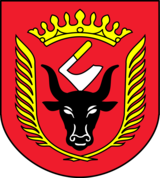 GMINA WISKITKIWiskitki, dnia 19 kwietnia 2023 r.IZRK.271.1.2023L.p.WykonawcaPunktacja dla kryteriówPunktacja łącznaMiejsce w rankingu ofertUwagi1.P.W ProCom Wiktoria Andrzejewskaul. Lipowa 787-617 BobrownikiKryterium „Cena”: 55,77 pktKryterium „Okres gwarancji”: 40,00 pkt95,772brak2.Baydo Sp. z o.o.Ul. Bydgoskich Przemysłowców 6A/B2385-862 BydgoszczKryterium „Cena”: 0 pktKryterium „Okres gwarancji”: 0 pkt--Oferta odrzucona3.AK Sport Andrzej Gniadoul. Lipowa 705-079 OkuniewKryterium „Cena”:  60,00 pktKryterium „Okres gwarancji”: 40,00 pkt100,001brak